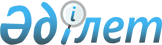 О внесении изменений и дополнения в указы Президента Республики Казахстан от 22 января 1999 года № 29 "О мерах по дальнейшей оптимизации системы государственных органов Республики Казахстан" и от 27 сентября 2010 года № 1072 "О мерах по оптимизации штатной численности органов, содержащихся за счет государственного бюджета и сметы (бюджета) Национального Банка Республики Казахстан"Указ Президента Республики Казахстан от 20 октября 2011 года № 165

Подлежит опубликованию в Собрании

актов Президента и Правительства

Республики Казахстан      

      ПОСТАНОВЛЯЮ:



      1. Внести изменения и дополнение в следующие указы Президента Республики Казахстан:



      1) в Указ Президента Республики Казахстан от 22 января 1999 года № 29 «О мерах по дальнейшей оптимизации системы государственных органов Республики Казахстан» (САПП Республики Казахстан, 1999 г., № 1, ст. 2; 2000 г., № 54, ст. 593; 2001 г., № 1-2, ст. 2; № 4-5, ст. 43; 2002 г., № 26, ст. 272; № 45, ст. 445; 2003 г., № 12, ст. 130; № 16, ст. 160; 2004 г., № 13, ст. 166; № 21, ст. 267; № 27, ст. 344; № 48, ст. 590; 2005 г., № 16, ст. 189; № 27, ст. 329; № 30, ст. 380; № 49, ст. 623; 2006 г., № 7, ст. 50; № 26, ст. 264; № 28, ст. 299; № 30, ст. 320; 2007 г., № 30, ст. 330; № 33, ст. 361; 2008 г., № 10, ст. 105; 2009 г., № 5, ст. 13; 2010 г., № 27, ст. 205; № 51, ст. 466; 2011 г., № 2, ст. 12):



      в приложении 1 к вышеназванному Указу:



      в строке «Аппарат Палат Парламента Республики Казахстан» цифры «371» заменить цифрами «391»;



      2) в Указ Президента Республики Казахстан от 27 сентября 2010 года № 1072 «О мерах по оптимизации штатной численности органов, содержащихся за счет государственного бюджета и сметы (бюджета) Национального Банка Республики Казахстан»:



      абзац тринадцатый пункта 1 изложить в следующей редакции:

      «за исключением органов, перечисленных в пунктах 5 (секретно), 5-1 (секретно) настоящего Указа.»;



      абзац третий подпункта 1) пункта 4 исключить;



      в пункте 5: (секретно);



      дополнить пунктом 5-1 следующего содержания:

      «5-1.(секретно).».



      2. Настоящий Указ вводится в действие с 1 ноября 2010 года.      Президент

      Республики Казахстан                       Н. Назарбаев
					© 2012. РГП на ПХВ «Институт законодательства и правовой информации Республики Казахстан» Министерства юстиции Республики Казахстан
				